Свидетельство о государственной регистрации№ 1135476135849Часы приема по личным вопросам:Бухгалтерия вт. 10 00–13-00 ср 11 00–13 00 чт14 00-17 00Гл. Инженер: пн. 10 00-12 00, 14 00 -17 00Генеральный директор: чт. 14 00 -17 00Исполнительный директор: пн,пт.10 00 – 15 00Паспортист: Понедельник с 18 00 до 19 00Обед: 13 00 – 14 00Офис 289-97-53Бухгалтерия 289-91-25							Аварийная служба  266-12-22Пожарная часть 01,274-12-11Полиция 02,271-33-50Скорая помощь 03,271-32-82ГО и ЧС 276-04-25Вызов сантехника и электрика в будние дни производится только по номеру телефона ОФИСА 289-97-53 , в выходные дни по номеру телефона аварийно диспетчерской службы!Данные ИПУ просьба присылать на адрес нашей электронной почты UK_DOVERIE_2013@mail.ru или по телефону 289-91-25, либо в почтовый ящик находящийся в подъезде старшего по дому.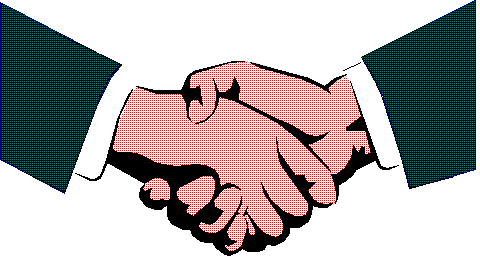 Юр.адрес : 630020,г.Новосибирск, ул.Карельская, д.19 Факт. адрес: Ул.Писарева   121 офис 213http://uk-doverie.com/